V Międzynarodowe Indywidualne i Rodzinne Grand Prix 
w Szachach o Puchar Chess in Chrzanow 2022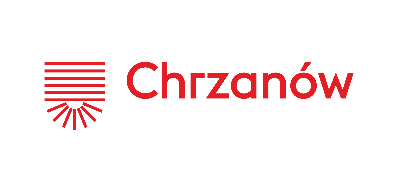 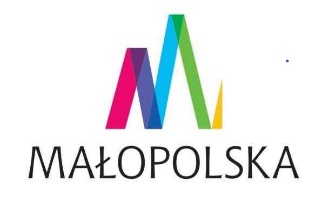 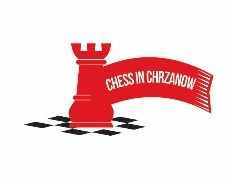 Organizator : Klub Sportowy  Chess in Chrzanow.Sponsorzy : 
Zadanie realizowane przy wsparciu finansowym z budżetu Województwa Małopolskiego, Gminy Trzebinia, Starostwa Krakowskiego, Starostwa Chrzanowskiego, Gminy Chrzanów, Gminy Alwernia, Miasta Jaworzno.Turniej, termin i miejsce :  Międzynarodowe Indywidualne i Rodzinne Grand Prix to 30 turniejów dla dzieci, młodzieży, ich rodzin w wieku 4-85 lat. Cykl rozgrywany w środowiskach wiejskich i małych miejscowościach na terenie Małopolski i Śląska. Cykl realizowany z sukcesem od 2018 roku dla trzech  pokoleń szachistów. 30 imprez (w roku 2021 - 18) ma podobny przebieg, czyli zawody na dystansie VII-IX rund w tempie szachów błyskawicznych ( kategorie Open, Rodzinna, Dziecięca). W drużynach występują członkowie rodzin od 2 do 5 osób z maksymalną sumą rankingu PZSzach do 5000 pkt. Klasyfikacja drużynowa i indywidualna. Na koniec Grand Prix dodatkowo najaktywniejsze rodziny i zawodnicy indywidualni zostaną uhonorowani w klasyfikacji końcowej liczonej z 12 najlepszych startów.
Miejsca : Szkoły i przedszkola, placówki, kluby z którymi prowadzona jest długoletnia współpraca.
1.Turniej I Klub Szachowy Chrzanów 14.04.2022
2.Turniej II Szkoła Podstawowa w Porębie Żegoty 23 IV 2022
3.Turniej III Chrzanów 28 IV 2022
4.Turniej IV Poronin 7 V 2022
5.Turniej V Chrzanów 19 V 2022
6.Turniej VI Szkoła Podstawowa w Przegini Duchownej 28 V 2022
7.Turniej VII Chrzanów  02 VI 2022
8.Tturniej VIII Nawsie Bolęcin 04 VI 2022
9.Turniej IX Chrzanów 16 VI 2022
10.Turniej X Szkoła Podstawowa w Wołowicach 18 VI 2022
11.Turniej XI Chrzanów 07 VII 2022
12.Tturniej XII Nawsie Bolęcin 09 VII 2022
13.Tturniej XIII Chrzanów 14 VII 2022
14.Turniej XIV Nawsie Bolęcin 16 VII 2022
15. Turniej XV Chrzanów 21 VII 2022
16.Turniej XVI Nawsie Bolęcin 13 VIII 2022
17.Turniej XVII Chrzanów 18 VIII 2022
18. Turniej XVIII Nawsie Bolęcin  20 VIII 202219. Turniej XIX Chrzanów 15 IX 202220. Turniej XX Chrzanów 19 IX 202221. Turniej XXI Chrzanów 13 X 202222. Turniej XXII Szkoła Podstawowa w Porębie Żegoty 15 X 202223. Turniej XXIII Chrzanów 10 XI 202224. Turniej XXIV Szkoła Podstawowa w Wołowicach 12 XI 202225. Turniej XXV Chrzanów 24 XI 202226. Turniej XXVI Niepubliczne Przedszkole 100 Bajek w Jaworznie 26 XI 202227. Turniej XXVII Chrzanów 8 XII 202228. Turniej XXVIII Rybna Centrum Terapii 10 XII 202229. Turniej XXIX Chrzanów 29 XII 202230. Turniej Finałowy XXX Szkoła Podstawowa w Regulicach 30 XII 2022Zawody nieparzyste :Weryfikacja 17.00-17.15. I runda 17.30. Zakończenie ok. 19.30Zawody parzyste :Weryfikacja 9.30-9.45 . I runda 10.00 . Zakończenie ok. 15.00        Warunki uczestnictwa:	1.Terminowe zgłoszenie 24h przed zawodami w jednej z form :  a) na stronie www.chessarbiter.com b) lub e-mail chessinchrzanow@wp.pl (należy podać: nazwisko, imię, data urodzenia, kategoria szachowa, placówka, skład drużyny rodzinnej).c) lub poprzez stronę activenow.io dla członków Akademii Szachowej Chess in Chrzanow.2. Przyjęcie zgłoszenia po tym terminie jedynie w przypadku wolnych miejsc. Opłata startowa indywidualna 30 zł. Maksymalna opłata za rodzinę 50 zł. Uczestnik po opłaceniu pełnych 12 startów, do końca cyklu uzyskuje prawo udziału gratis. Pod warunkiem terminowego zgłaszania do zawodów.3. Dzieci mogą uczestniczyć w zawodach wyłącznie pod opieką i za zgodą opiekunów. 4.Odpowiedzialność za stan zdrowia umożliwiający uczestnictwo w zawodach i ubezpieczenie zawodnika od NW jest po stronie zgłaszającego. 5. Warunkiem udziału jest zgoda na przetwarzanie danych osobowych uczestników w celach klasyfikacyjnych i promocji zadania. System rozgrywek:1. Turnieje zostaną rozegrane indywidualnie Open, systemem szwajcarskim na dystansie 9 rund tempem 10 minut dla zawodnika ( turnieje parzyste ) oraz 3 minuty plus 2 sekundy (turnieje nieparzyste).2. W klasyfikacji drużynowej zsumowane będą punkty 2,3,4 lub 5 zawodników (rodzeństwo, rodzice, dziadkowie lub bliscy krewni - weryfikuje organizator z sumą rankingów PZSzach do 5000 pkt.) dla pierwszego startu drużyny. 3. W rozgrywkach drużynowych od drugiego startu zawodnicy mogą otrzymać ranking uzyskany w turnieju poprzednim. 4.W sprawach spornych ostateczna interpretacja regulaminu oraz decyzja należy do organizatora. Nagrody:  Budżet Nagród 60 000 zł. I Nagroda Grand Prix Indywidualna 1500 zł, Rodzinna 2000 zł.
1.W każdym turnieju gwarantowane minimalne indywidualnie nagrody w kategorii Open I/II/III. 150/120/80. Wysokość nagród będzie podwyższona w przypadku odpowiednio 40, 60, 80 uczestników.2.Nagrody dla juniorów w kategoriach do 8,10,12,14 lat (jedna nagroda na pięciu zawodników w kategorii lub grupy łączone). 3.Nagrody dla Rodzin za miejsca 1,2,3 oraz nagroda losowana na zakończeniu dla rodziny nienagrodzonej. 4.Klasyfikacja Grand Prix Indywidualna oraz Rodzin – suma punktów zdobytych w dwunastu najlepszych turniejach 
z całego cyklu.5.Wyniki klasyfikacji będą uaktualniane na stronie www.chinch.pl 6.W turnieju ostatnim każda osoba i drużyna sklasyfikowana w minimum dwunastu turniejach otrzymuje nagrodę.7.W związku z zagrożeniem epidemiologicznym warunkiem udziału w zawodach jest przestrzeganie zaleceń sanitarno-epidemiologicznych wskazanych przez organizatora na odprawie technicznej przed zawodami (np. grę z zasłoniętymi ustami i nosem).